МЕРЫ СОЦИАЛЬНОЙ ПОДДЕРЖКИ МОБИЛИЗОВАННЫХ ГРАЖДАН И ЧЛЕНОВ ИХ СЕМЕЙ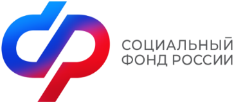 ОБЕСПЕЧЕНИЕ ТЕХНИЧЕСКИМИ СРЕДСТВАМИ РЕАБИЛИТАЦИИ (ТСР) МОБИЛИЗОВАННЫХ ГРАЖДАН, ПРИЗНАННЫХ ИНВАЛИДАМИ ПО ПРИЧИЧИНЕ ВОЕННОЙ ТРАВМЫВАЖНО! При обращении представителя инвалида необходимо предоставить документ подтверждающий полномочия представителяПРИЗНАНИЕ ГРАЖДАНИНА ИНВАЛИДОМ И РАЗРАБОТКА ИПРАПОДАЧА ЗАЯВЛЕНИЯ В СФР НА ТСР, РЕКОМЕНДОВАННОЕ В ИПРАСПОСОБЫ ОБЕСПЕЧЕНИЯ ТСРНАТУРАЛЬНОЕ ОБЕСПЕЧЕНИЕ (ВЫДАЧА, ИЗГОТОВЛЕНИЕ ТСР);ВЫПЛАТА КОМПЕНСАЦИИ ЗА САМОСТОЯТЕЛЬНО ПРИОБРЕТЕННЫЕ ТСР;ЭЛЕКТРОННЫЙ СЕРТИФИКАТ НА ПРИОБРЕТЕНИЕ ТСР В МАГАЗИНЕКАК ПОДАТЬ ЗАЯВЛЕНИЕ НА ТСР?В КЛИЕНТСКОЙ СЛУЖБЕ СФРНА ЕДИНОМ ПОСРТАЛЕ ГОСУСЛУГВ МФЦНАТУРАЛЬНОЕ ОБЕСПЕЧЕНИЕКОМПЕНСАЦИЯЭЛЕКТРОННЫЙ СЕРТИФИКАТНЕОБХОДИМЫЕ ДОКУМЕНТЫНЕОБХОДИМЫЕ ДОКУМЕНТЫНЕОБХОДИМЫЕ ДОКУМЕНТЫ- ЗАЯВЛЕНИЕ;- ПАСПОРТ (при личном приеме);- ИПРА;- СНИЛС (по желанию). - ЗАЯВЛЕНИЕ;- ПАСПОРТ (при личном приеме);- ИПРА;- СНИЛС (по желанию). -ДОКУМЕТЫ О РАСХОДАХ (чеки, накладные и т.д.);- РЕКВИЗИТЫ РАСЧЕТНОГО СЧЕТА ЛИБО НОМЕР КАРТЫ МИР ДЛЯ ПЕРЕЧИСЛЕНИЯ СРЕДСТВЗАЯВЛЕНИЕ;- ПАСПОРТ (при личном приеме);- ИПРА;- СНИЛС (по желанию);- НОМЕР КАРТЫ МИРРЕЗУЛЬТАТРЕЗУЛЬТАТРЕЗУЛЬТАТ-ВЫДАЧА НАПРАВЛЕНИЙ НА ПОЛУЧЕНИЕ/ИЗГОТОВЛЕНИЕ ТСР;- ПРИ НЕОБХОДИМОСТИ ПРОЕЗДА К МЕСТУ ПОЛУЧЕНИЯ ТСР, ВЫДАЧА ТАЛОНОВ НА ПРАВО БЕСПЛАТНОГО ПРОЕЗДА- ВЫПЛАТА КОМПЕНСАЦИИ ЗА САМОСТОЯТЕЛЬНО ПРИОБРЕТЕННЫЕ ТСР;-РАЗМЕР КОМПЕНСАЦИИ ОПРЕДЕЛЯЕТСЯ СТОИМОСТЬЮ ТСР ПО ПОСЛЕДНЕМУ ИСПОЛНЕННМУ ГОСУДАРСТВЕННОМУ КОНТРАКУ НА ПОСТАВКУ АНАЛОГИЧНОГО ТСР- ЗАПИСЬ НА КАРТУ МИР ЭЛЕКТРОННОГО СЕРТИФИКАТА ДЛЯ ПРИОБРЕТЕНИЯ ТСР В МАГАЗИНЕ;- СТОИМОСТЬ ЭС СООТВЕТСТВУЕТ СТОИМОСТИ ТСР ПО ПОСЛЕДНЕМУ ИСПОЛНЕННМУ ГОСУДАРСТВЕННОМУ КОНТРАКУ НА ПОСТАВКУ АНАЛОГИЧНОГО ТСРСРОКИ ОКАЗАНИЯ УСЛУГИСРОКИ ОКАЗАНИЯ УСЛУГИСРОКИ ОКАЗАНИЯ УСЛУГИВ течение 15 дней. При отсутствии действующего государственного контракта на обеспечение инвалидов ТСР направление на получение выдается в 7-й срок с даты заключения такого контрактаВ срок не более 5 рабочих дней с даты принятия решения о выплате компенсацииВ течение 8 рабочих дней 